ПРОТОКОЛ № _____Доп. Вр.                    в пользу                                           Серия 11-метровых                    в пользу                                            Подпись судьи : _____________________ /_________________________ /ПредупрежденияУдаленияПредставитель принимающей команды: ______________________ / _____________________ Представитель команды гостей: _____________________ / _________________________ Замечания по проведению игры ______________________________________________________________________________________________________________________________________________________________________________________________________________________________________________________________________________________________________________________________________________________________________________________________________________________________________________________________________________________________________________________________Травматические случаи (минута, команда, фамилия, имя, номер, характер повреждения, причины, предварительный диагноз, оказанная помощь): _________________________________________________________________________________________________________________________________________________________________________________________________________________________________________________________________________________________________________________________________________________________________________________________________________________________________________Подпись судьи:   _____________________ / _________________________Представитель команды: ______    __________________  подпись: ___________________    (Фамилия, И.О.)Представитель команды: _________    _____________ __ подпись: ______________________                                                             (Фамилия, И.О.)Лист травматических случаевТравматические случаи (минута, команда, фамилия, имя, номер, характер повреждения, причины, предварительный диагноз, оказанная помощь)_______________________________________________________________________________________________________________________________________________________________________________________________________________________________________________________________________________________________________________________________________________________________________________________________________________________________________________________________________________________________________________________________________________________________________________________________________________________________________________________________________________________________________________________________________________________________________________________________________________________________________________________________________________________________________________________________________________________________________________________________________________________________________________________________________________________________________________________________________________________________________________________________________________________________________________________________________________________________________________________________________________________________________________________________________________________________________________________________________________________________________________Подпись судьи : _________________________ /________________________/ 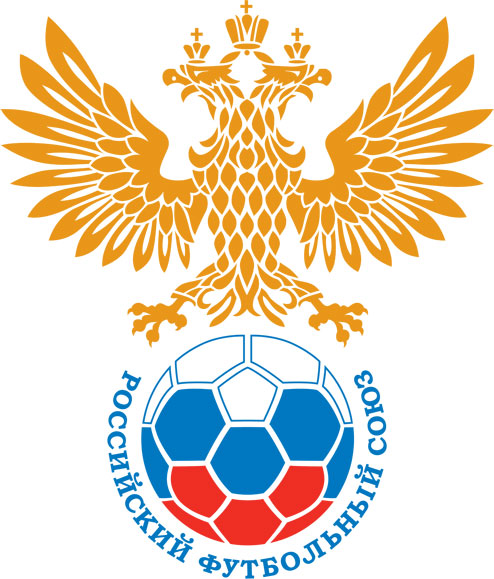 РОССИЙСКИЙ ФУТБОЛЬНЫЙ СОЮЗМАОО СФФ «Центр»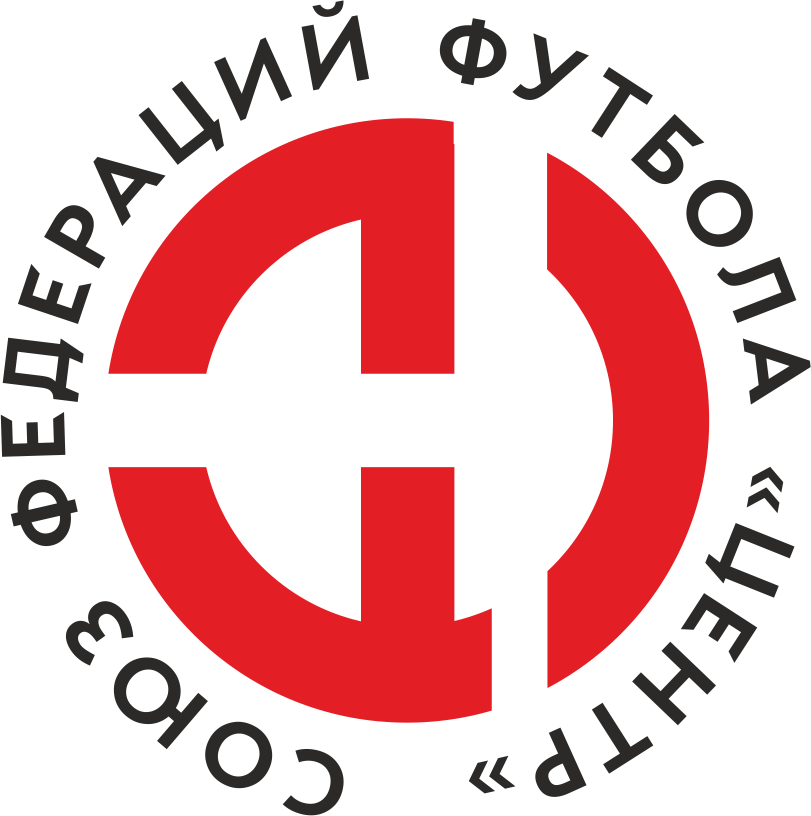    Первенство России по футболу среди команд III дивизиона, зона «Центр» _____ финала Кубка России по футболу среди команд III дивизиона, зона «Центр»Дата:12 мая 2019Факел-М (Воронеж)Факел-М (Воронеж)Факел-М (Воронеж)Факел-М (Воронеж)Авангард-М (Курск)Авангард-М (Курск)команда хозяевкоманда хозяевкоманда хозяевкоманда хозяевкоманда гостейкоманда гостейНачало:16:00Освещение:Количество зрителей:250Результат:3:1в пользуФакел-М (Воронеж)1 тайм:1:0в пользув пользу Факел-М (Воронеж)Судья:Тимонов Денис  (Белгород)кат.1 помощник:Махрин Виктор (Орел)кат.2 помощник:Стебаков Никита (Орел)кат.Резервный судья:Резервный судья:кат.Инспектор:Балибардин Николай Иванович (Михайловка)Балибардин Николай Иванович (Михайловка)Балибардин Николай Иванович (Михайловка)Балибардин Николай Иванович (Михайловка)Делегат:НетНетНетНетСчетИмя, фамилияКомандаМинута, на которой забит мячМинута, на которой забит мячМинута, на которой забит мячСчетИмя, фамилияКомандаС игрыС 11 метровАвтогол1:0Сослан КагермазовФакел-М (Воронеж)262:0Давид СаенкоФакел-М (Воронеж)483:0Владислав КоробкинФакел-М (Воронеж)583:1Алексей СухаревАвангард-М (Курск)61Мин                 Имя, фамилия                          КомандаОснование60Павел БабенковФакел-М (Воронеж)Лишение явной возможности забить голРОССИЙСКИЙ ФУТБОЛЬНЫЙ СОЮЗМАОО СФФ «Центр»РОССИЙСКИЙ ФУТБОЛЬНЫЙ СОЮЗМАОО СФФ «Центр»РОССИЙСКИЙ ФУТБОЛЬНЫЙ СОЮЗМАОО СФФ «Центр»РОССИЙСКИЙ ФУТБОЛЬНЫЙ СОЮЗМАОО СФФ «Центр»РОССИЙСКИЙ ФУТБОЛЬНЫЙ СОЮЗМАОО СФФ «Центр»РОССИЙСКИЙ ФУТБОЛЬНЫЙ СОЮЗМАОО СФФ «Центр»Приложение к протоколу №Приложение к протоколу №Приложение к протоколу №Приложение к протоколу №Дата:12 мая 201912 мая 201912 мая 201912 мая 201912 мая 2019Команда:Команда:Факел-М (Воронеж)Факел-М (Воронеж)Факел-М (Воронеж)Факел-М (Воронеж)Факел-М (Воронеж)Факел-М (Воронеж)Игроки основного составаИгроки основного составаЦвет футболок:        Цвет гетр: Цвет футболок:        Цвет гетр: Цвет футболок:        Цвет гетр: Цвет футболок:        Цвет гетр: НЛ – нелюбительНЛОВ – нелюбитель,ограничение возраста НЛ – нелюбительНЛОВ – нелюбитель,ограничение возраста Номер игрокаЗаполняется печатными буквамиЗаполняется печатными буквамиЗаполняется печатными буквамиНЛ – нелюбительНЛОВ – нелюбитель,ограничение возраста НЛ – нелюбительНЛОВ – нелюбитель,ограничение возраста Номер игрокаИмя, фамилияИмя, фамилияИмя, фамилия1Владимир Хрыкин Владимир Хрыкин Владимир Хрыкин 8Сослан Кагермазов Сослан Кагермазов Сослан Кагермазов 22Павел Бабенков Павел Бабенков Павел Бабенков 2Данил Свиридов Данил Свиридов Данил Свиридов 7Владислав Турукин (к)Владислав Турукин (к)Владислав Турукин (к)17Давид Саенко Давид Саенко Давид Саенко 20Вадим Чёрный Вадим Чёрный Вадим Чёрный 12Владислав Коробкин Владислав Коробкин Владислав Коробкин 5Сергей Пахолков Сергей Пахолков Сергей Пахолков 3Дмитрий Маликов Дмитрий Маликов Дмитрий Маликов 9Иван Перцев Иван Перцев Иван Перцев Запасные игроки Запасные игроки Запасные игроки Запасные игроки Запасные игроки Запасные игроки 12Александр ВостриковАлександр ВостриковАлександр Востриков4Андрей КрюковАндрей КрюковАндрей Крюков10Денис КрюковДенис КрюковДенис Крюков14Денис ШепиловДенис ШепиловДенис Шепилов11Дмитрий НеплюевДмитрий НеплюевДмитрий Неплюев18Александр СтыцкоАлександр СтыцкоАлександр Стыцко15Дмитрий БутурлакинДмитрий БутурлакинДмитрий Бутурлакин6Илья КорольковИлья КорольковИлья Корольков21Илья ШирокихИлья ШирокихИлья Широких23Сергей АсламовСергей АсламовСергей АсламовТренерский состав и персонал Тренерский состав и персонал Фамилия, имя, отчествоФамилия, имя, отчествоДолжностьДолжностьТренерский состав и персонал Тренерский состав и персонал 1Тренерский состав и персонал Тренерский состав и персонал 234567ЗаменаЗаменаВместоВместоВместоВышелВышелВышелВышелМинМинСудья: _________________________Судья: _________________________Судья: _________________________11Дмитрий МаликовДмитрий МаликовДмитрий МаликовАндрей КрюковАндрей КрюковАндрей КрюковАндрей Крюков656522Иван ПерцевИван ПерцевИван ПерцевДенис КрюковДенис КрюковДенис КрюковДенис Крюков7171Подпись Судьи: _________________Подпись Судьи: _________________Подпись Судьи: _________________33Владислав КоробкинВладислав КоробкинВладислав КоробкинИлья КорольковИлья КорольковИлья КорольковИлья Корольков8080Подпись Судьи: _________________Подпись Судьи: _________________Подпись Судьи: _________________44Давид СаенкоДавид СаенкоДавид СаенкоДмитрий БутурлакинДмитрий БутурлакинДмитрий БутурлакинДмитрий Бутурлакин828255Данил СвиридовДанил СвиридовДанил СвиридовДмитрий НеплюевДмитрий НеплюевДмитрий НеплюевДмитрий Неплюев90+90+66Вадим ЧёрныйВадим ЧёрныйВадим ЧёрныйДенис ШепиловДенис ШепиловДенис ШепиловДенис Шепилов90+90+77        РОССИЙСКИЙ ФУТБОЛЬНЫЙ СОЮЗМАОО СФФ «Центр»        РОССИЙСКИЙ ФУТБОЛЬНЫЙ СОЮЗМАОО СФФ «Центр»        РОССИЙСКИЙ ФУТБОЛЬНЫЙ СОЮЗМАОО СФФ «Центр»        РОССИЙСКИЙ ФУТБОЛЬНЫЙ СОЮЗМАОО СФФ «Центр»        РОССИЙСКИЙ ФУТБОЛЬНЫЙ СОЮЗМАОО СФФ «Центр»        РОССИЙСКИЙ ФУТБОЛЬНЫЙ СОЮЗМАОО СФФ «Центр»        РОССИЙСКИЙ ФУТБОЛЬНЫЙ СОЮЗМАОО СФФ «Центр»        РОССИЙСКИЙ ФУТБОЛЬНЫЙ СОЮЗМАОО СФФ «Центр»        РОССИЙСКИЙ ФУТБОЛЬНЫЙ СОЮЗМАОО СФФ «Центр»Приложение к протоколу №Приложение к протоколу №Приложение к протоколу №Приложение к протоколу №Приложение к протоколу №Приложение к протоколу №Дата:Дата:12 мая 201912 мая 201912 мая 201912 мая 201912 мая 201912 мая 2019Команда:Команда:Команда:Авангард-М (Курск)Авангард-М (Курск)Авангард-М (Курск)Авангард-М (Курск)Авангард-М (Курск)Авангард-М (Курск)Авангард-М (Курск)Авангард-М (Курск)Авангард-М (Курск)Игроки основного составаИгроки основного составаЦвет футболок:    Цвет гетр:  Цвет футболок:    Цвет гетр:  Цвет футболок:    Цвет гетр:  Цвет футболок:    Цвет гетр:  НЛ – нелюбительНЛОВ – нелюбитель,ограничение возрастаНЛ – нелюбительНЛОВ – нелюбитель,ограничение возрастаНомер игрокаЗаполняется печатными буквамиЗаполняется печатными буквамиЗаполняется печатными буквамиНЛ – нелюбительНЛОВ – нелюбитель,ограничение возрастаНЛ – нелюбительНЛОВ – нелюбитель,ограничение возрастаНомер игрокаИмя, фамилияИмя, фамилияИмя, фамилия1Владислав Куницын Владислав Куницын Владислав Куницын 93Георгий Бурнаш Георгий Бурнаш Георгий Бурнаш 20Александр Беляев Александр Беляев Александр Беляев 22Алексей Сухарев Алексей Сухарев Алексей Сухарев 10Алексей Медведев (к)Алексей Медведев (к)Алексей Медведев (к)8Дмитрий Степанов Дмитрий Степанов Дмитрий Степанов 18Максим Тарасов Максим Тарасов Максим Тарасов 19Сергей Ярыгин Сергей Ярыгин Сергей Ярыгин 67Игорь Иваченков Игорь Иваченков Игорь Иваченков 6Константин Ковалев Константин Ковалев Константин Ковалев 58Андрей Шатаев Андрей Шатаев Андрей Шатаев Запасные игроки Запасные игроки Запасные игроки Запасные игроки Запасные игроки Запасные игроки 16Денис ХарьковДенис ХарьковДенис Харьков25Дмитрий МарущенкоДмитрий МарущенкоДмитрий Марущенко17Иван ПоздняковИван ПоздняковИван Поздняков84Андрей МатвеевАндрей МатвеевАндрей Матвеев9Никита АвдеевНикита АвдеевНикита Авдеев88Михаил БабаевМихаил БабаевМихаил Бабаев7Владислав ПетрищевВладислав ПетрищевВладислав Петрищев77Владислав НевежинВладислав НевежинВладислав Невежин4Никита ХолявскийНикита ХолявскийНикита ХолявскийТренерский состав и персонал Тренерский состав и персонал Фамилия, имя, отчествоФамилия, имя, отчествоДолжностьДолжностьТренерский состав и персонал Тренерский состав и персонал 1Тренерский состав и персонал Тренерский состав и персонал 234567Замена Замена ВместоВместоВышелМинСудья : ______________________Судья : ______________________11Александр БеляевАлександр БеляевДмитрий Марущенко5622Андрей ШатаевАндрей ШатаевМихаил Бабаев56Подпись Судьи : ______________Подпись Судьи : ______________Подпись Судьи : ______________33Максим ТарасовМаксим ТарасовНикита Авдеев67Подпись Судьи : ______________Подпись Судьи : ______________Подпись Судьи : ______________44Константин КовалевКонстантин КовалевИван Поздняков8855Алексей МедведевАлексей МедведевАндрей Матвеев896677        РОССИЙСКИЙ ФУТБОЛЬНЫЙ СОЮЗМАОО СФФ «Центр»        РОССИЙСКИЙ ФУТБОЛЬНЫЙ СОЮЗМАОО СФФ «Центр»        РОССИЙСКИЙ ФУТБОЛЬНЫЙ СОЮЗМАОО СФФ «Центр»        РОССИЙСКИЙ ФУТБОЛЬНЫЙ СОЮЗМАОО СФФ «Центр»   Первенство России по футболу среди футбольных команд III дивизиона, зона «Центр» _____ финала Кубка России по футболу среди футбольных команд III дивизиона, зона «Центр»       Приложение к протоколу №Дата:12 мая 2019Факел-М (Воронеж)Авангард-М (Курск)команда хозяевкоманда гостей